KARYA TULIS ILMIAHAPLIKASI INFRA RED DAN SELF STRETCHING EXERCISE UNTUK MENGURANGI NYERI PADA KONDISI VARICOSE VEIN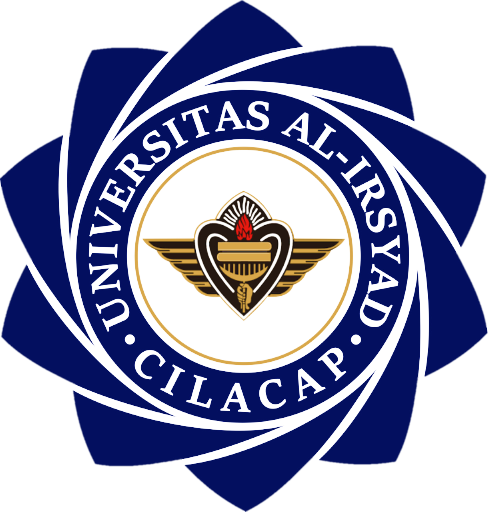 ALIFIANI RETNO PALUPIPROGRAM STUDI D III FISIOTERAPIFAKULTAS ILMU KESEHATANUNIVERSITAS AL-IRSYAD CILACAP2023KARYA TULIS ILMIAHAPLIKASI INFRA RED DAN SELF STRETCHING EXERCISE UNTUK MENGURANGI NYERI PADA KONDISI VARICOSE VEINALIFIANI RETNO PALUPINIM : 109120019PROGRAM STUDI D III FISIOTERAPIFAKULTAS ILMU KESEHATANUNIVERSITAS AL-IRSYAD CILACAP2023PRASYARAT GELARAPLIKASI INFRA RED DAN SELF STRETCHING EXERCISE UNTUK MENGURANGI NYERI PADA KONDISI VARICOSE VEINKarya Tulis Ilmiah Ini Disusun untuk Memperoleh Gelar Ahli Madya Kesehatan pada Program Studi Diploma III Fisioterapi Universitas Al-Irsyad CilacapNAMA : ALIFIANI RETNO PALUPINIM : 109120019PROGRAM STUDI D III FISIOTERAPIFAKULTAS ILMU KESEHATANUNIVERSITAS AL-IRSYAD CILACAP2023 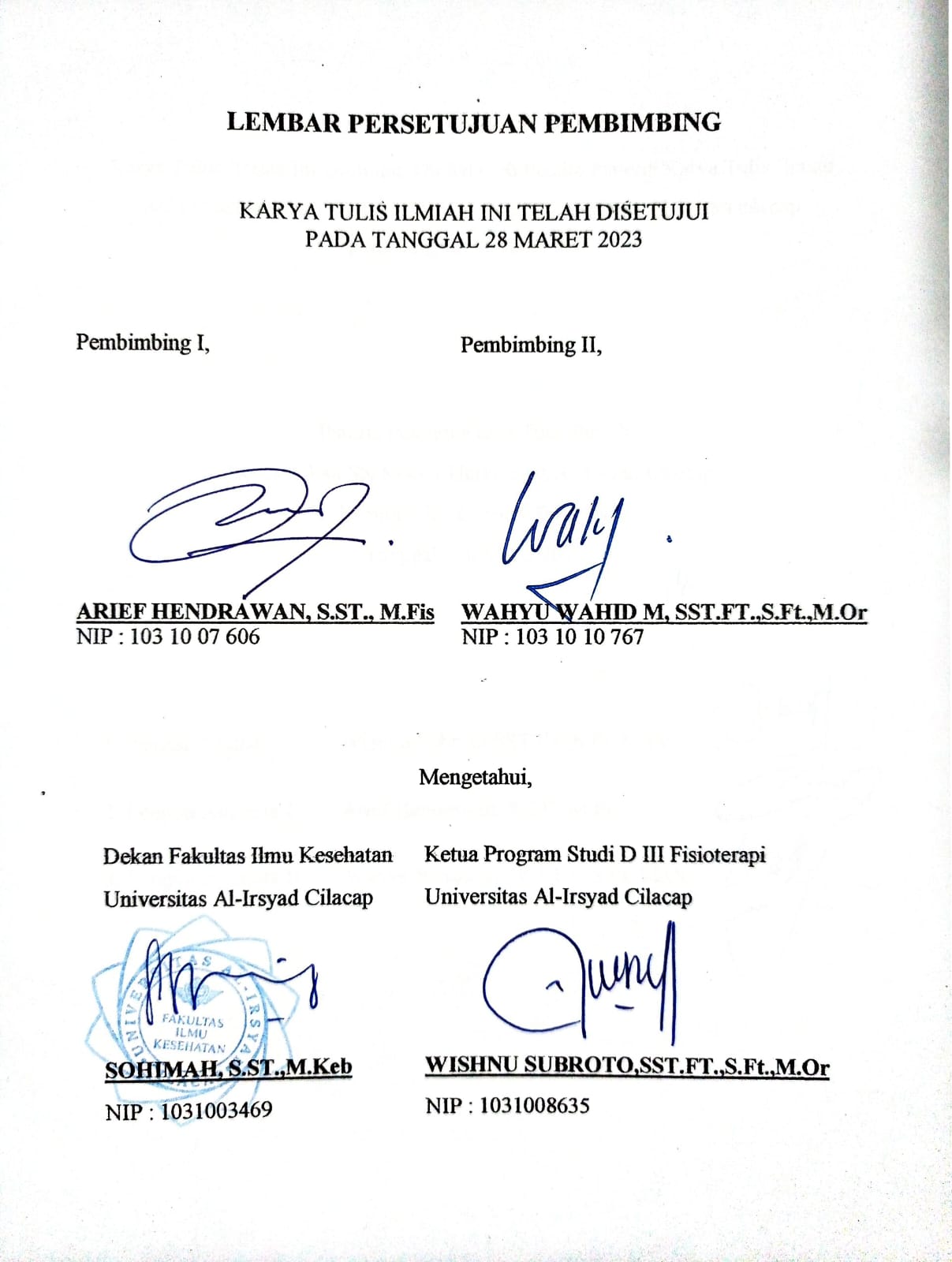 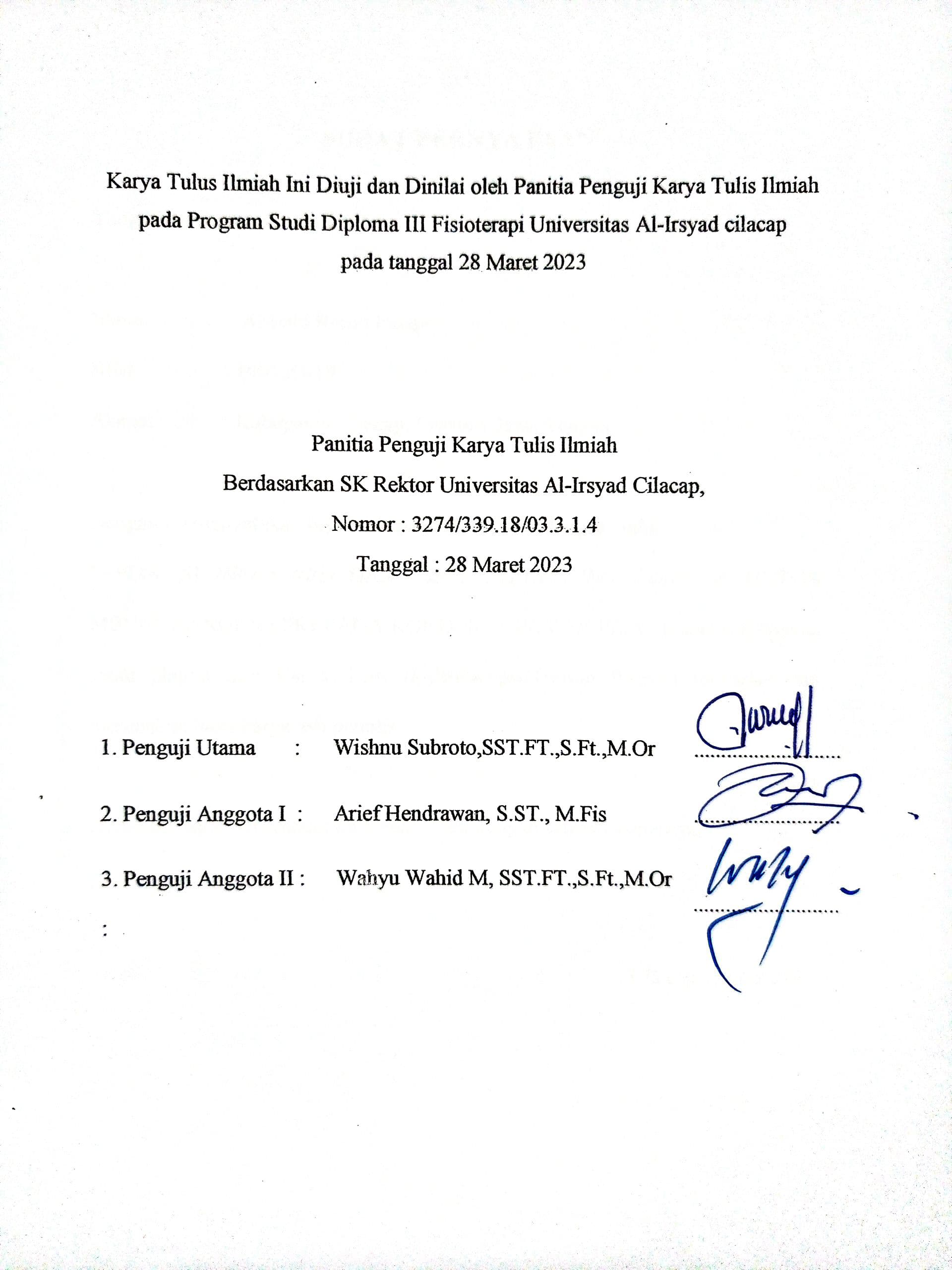 SURAT PERNYATAANYang bertanda tangan di bawah ini :Nama		:  Alifiani Retno PalupiNIM		: 109120019Alamat		: Kabupaten Cilacap, Provinsi Jawa TengahDengan ini menyatakan bahwa Karya Tulis Ilmiah dengan Judul :“APLIKASI INFRA RED DAN  SELF STRETCHING EXERCISE UNTUK MENGURANGI NYERI PADA KONDISI VARICOSE VEIN” bukan merupakan suatu plagiat dari Karya Tulis Ilmiah/skripsi/Tulisan Ilmiyah manapun dan merupakan hasil karya asli penulis.Demikian surat pernyataan ini penulis buat dengan sebenar benarnya.Cilacap,  Maret 2023ALIFIANI RETNO PALUPIPRAKATAAssalamu’alaikum Warahmatullahi WabarrakatuhAlhamdulillah, tiada kata lain yang dapat penulis ucapkan selain puji syukur kepada Allah SWT atas limpahan rahmat dan karunia yang telah diberikan kepada penulis, sehingga penulis dapat menyelesaikan Karya Tulis Ilmiah yang berjudul “APLIKASI INFRA RED DAN SELF STRETCHING EXERCISE UNTUK MENGURANGI NYERI PADA KONDISI VARICOSE VEIN”  yang merupakan salah satu syarat yang harus dipenuhi untuk dapat mencapai Gelar Ahli Madya Fisioterapi (A.Md. Kes) pada program studi D III Fisioterapi di Universitas Al-Irsyad Cilacap. Penulis sendiri menyadari bahwa penulisan Karya Tulis Ilmiah ini masih jauh dari kata sempurna yang dikarenakan oleh keterbatasan kempauan serta pengetahuan yang penulis dapatkan, maka dari itu dengan kerendahan hati penulis mohon maaf untuk segala kekurangannya.Penyusunan Karya Tulis Ilmiah ini mengalami banyak hambatan. Akan tetapi tidak lepas dari bantuan banyak pihak, maka hambatan tersebut dapat diatasi. Oleh karena itu pada kesempatan ini penulis ingin mengucapkan terimakasih kepada semua pihak yang telah membantu dan mendorong terwujudnya Karya Tulis Ilmiah ini. Dengan segenap hati, penulis mengucapkan terimakasih khususnya kepada : Allah SWT yang telah memberikan segala macam kemudahan dalam menghadapi cobaan dan rintangan selama menyusun Karya Tulis Ilmiah ini.Bapak Sarwa, AMK.,S.Pd.,M.Kes selaku Rektor Universitas Al-Irsyad CilacapIbu Sohimah, S.ST.,M.Keb selaku Dekan Fakultas Ilmu Kesehatan Universitas Al-Irsyad CilacapBapak Wishnu Subrto, SSt.Ft.,S.Ft.,M.Or selaku ketua program studi D III Fisioterapi Universitas Al-Irsyad CilacapBapak Arief Hendrawan, S.St.,M.Fis selaku pembimbing I dan Bapak Wahyu Wahid M, SST.FT.,S.Ft.,M.Or selaku pembimbing II saya yang telah meluangkan waktunya untuk memberikan bimbingan Karya Tulis Ilmiah kepada sayaBapak dan Ibu seluruh Dosen D III Fisioterapi Universitas Al-Irsyad CilacapOrang tua saya dan seluruh keluarga saya yang selalu mendukung dan mendoakan sayaTeman-temanku D III Fisioterapi angkatan 2020 yang telah berjuang bersama selama ini, semua kasih sayang, perhatian dan kerja sama yang kalian berikan luar biasaKepada semua pihak yang tidak dapat penulis sebutkan satu per satu yang telah membantu dan mendoakan selama proses pembuatan Karya Tulis Ilmiah iniSemoga Karya Tulis Ilmiah ini dapat memberikan manfaat bagi para pembaca serta seluruh pihak, penulis menyadari bahwa Karya Tulis Ilmiah ini masih mempunyai banyak kekurangan serta jauh dari kesempurnaan. Oleh karena itu, kritik dan saran yang membangun sangat penulis harapkan. Penulis mengucapkan terimakasih.Wassalamu’alaikum Warahmatullahi WabarakatuhMOTTO“Hidup akan terasa ringan jika kamu melakukannya dengan ikhlas”“Orang yang hebat adalah orang yang memiliki kemampuan menyembunyikan kesusahan, sehingga orang lain mengira bahwa ia selalu senang”“Keyakinan lebih baik dari pada rencana apapun” “Saat orang-orang menganggapmu tidak bisa apa-apa, jangan pedulikan. Karena yang bisa mengubah nasib adalah kita, bukan orang lain” – Rock Lee“Kita harus lebih kuat dari hari kemarin” - Lee“Jangan menjelaskan tentang dirimu kepada siapapun karena yang menyukaimu tidak butuh itu dan yang membencimu tidak percaya itu” – Ali bin Abi ThalibPERSEMBAHANBismillahirrohmanirrohimAlhamdulillahi rabbil ‘alamin puji dan syukur penulis panjatkan kepada Allah SWT atas limpahan ramat dan hidayah-Nya , serta ketabahan, kesabaran dan kelancaran yang telah diberikan pada penulis sehingga penulis dapat menyelesaikan Karya Tulis Ilmiah ini dengan cukup baik. Saya Alifiani Retno Palupi mengucapkan rasa syukur atas segala sesuatu yang telah Allah SWT berikan kepada saya. Karya Tulis Ilmiah ini saya persembahkan untukn :Terimakasih kepada diri saya sendiri Alifiani Retno Palupi karena sudah berusaha belajar, berjuang serta berhasil menyelesaikan tugas kti ini.Terimakasih kepada Ayah dan Ibu saya yang tiada hentinya selalu mendoakan, mendukung, memotivasi serta menyediakan segala bentuk kebutuhan sehingga  saya dapat menempuh dan menyelesaikan pendidikan ke tingkat diploma.Bapak Arief Hendrawan dan Bapak Wahyu Wahid Muttaqin serta seluruh dosen Program Studi Diploma III Fisioterapi yang telah membimbing serta memberi masukan, nasehat, saran dan ilmu yang telah diberikan kepada saya dan teman-teman yang pastinya akan bermanfaat untuk kedepannyaTeman-teman Enam Hari yang selalu mendukung disaat susah maupun senang serta candaan mereka yang membantu menghilangkan rasa penat saya.Untuk teman-teman fisioterapi angkatan tahun 2020 yang selalu mendukung dan menghibur selama 3 tahun yang telah kita habiskan bersama.DAFTAR ISIDAFTAR TABELTabel 2. 1 Kelompok Otot pada Sendi Ankle	Error! Bookmark not defined.Tabel 3. 1 Gerak Aktif	Error! Bookmark not defined.Tabel 3. 2 Gerak Pasif	Error! Bookmark not defined.Tabel 3. 3 Aktif Melawan Tahanan	Error! Bookmark not defined.Tabel 3. 4 Pemeriksaan SF- MPQ	Error! Bookmark not defined.Tabel 3. 5 SF-MPQ	Error! Bookmark not defined.Tabel 3. 6 Brief Pain Inventory (no.8 dan no.9)	Error! Bookmark not defined.Tabel 4. 1 Hasil nyeri	Error! Bookmark not defined.Tabel 4. 2 Hasil nyeri dan kemampuan aktivitas fungsional	Error! Bookmark not defined.DAFTAR GAMBARGambar 2. 1 Vena Ekstremitas Inferior	Error! Bookmark not defined.Gambar 2. 2 Infra Red	Error! Bookmark not defined.Gambar 2. 3 Ankle pump	Error! Bookmark not defined.Gambar 2. 4 Heel raise	Error! Bookmark not defined.Gambar 2. 5 Static stretching	Error! Bookmark not defined.Gambar 4. 1 Grafik Hasil Nyeri	Error! Bookmark not defined.Gambar 4. 2  Bagan Mekanisme IR	Error! Bookmark not defined.Gambar 4. 3 Diagram Hasil Nyeri	Error! Bookmark not defined.Gambar 4. 4  Diagram Hasil kemampuan aktvitas fungsional	Error! Bookmark not defined.Gambar 4. 5 Bagan Mekanisme Self Stretching Exercisel	Error! Bookmark not defined.DAFTAR LAMPIRANLampiran 1 lembar persetujuan pasien ...........................................................50Lampiran 2 Curiculum vitae............................................................................51Lampiran 3 SOP..............................................................................................52Lampiran 4 form kuesioner.............................................................................58Lampiran 5 Dokumentasi................................................................................69Lampiran 6 Check Plagiarisme........................................................................70DAFTAR SINGKATANNy	    : NyonyaIR	    : Infra RedSF-MPQ  : Short Form-Mcgill Pain Questionnaire